EIFA CALCIOELITE CSAIN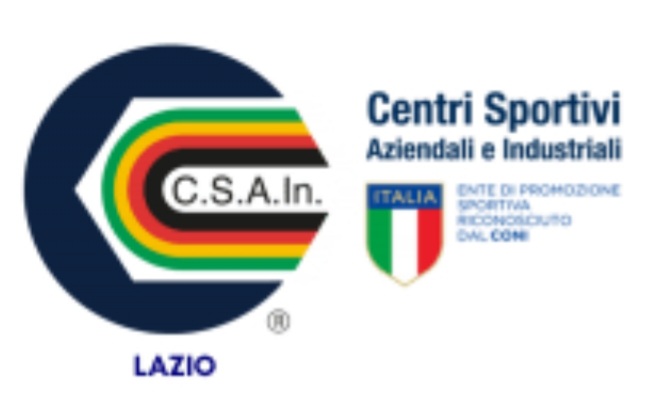 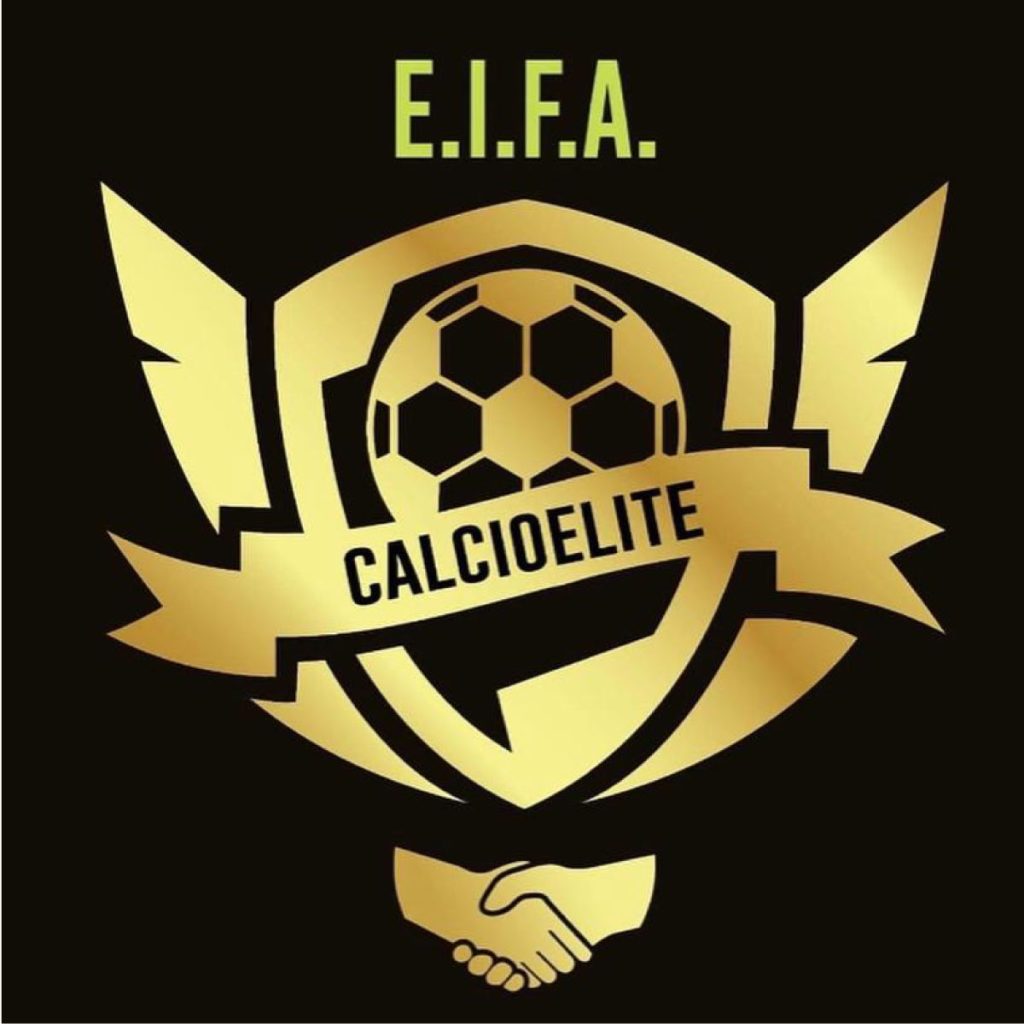         COMUNICATO UFFICIALE n.8TESSERATI ESPULSI DAL CAMPO2 turni di squalifica in Coppa MIVEmanuele DE FALCO (Iannaccone Seasport), espulso per aver scalciato un avversario a palla lontana.1 turno di squalifica in Coppa MIVLuca SIMEONE (Mentana) espulso per somma di ammonizioniRoberto SARACINI (dirigente Iannaccone Seasport) allontanato, dalla panchina, per protesteMassimiliano BAZZOFFI (vice allenatore Real Miami), allontanato dalla panchina per aver proferito un'espressione offensiva nei confronti del direttore di garaTESSERATI IN DIFFIDA-Roma, 20 novembre 2022